isztelt Szülők!A Számösvény 38. oldalán a Termesztett és vadon élő növényekről láthatóak képek, információk E témához kapcsolódnak a következő kisfilmek: Termesztett és vadon élő növényekhttps://www.youtube.com/watch?v=-ubOsFsI9J8A mezőhttps://www.youtube.com/watch?v=soNXK4jFxvI&list=PLBcM4hQT2VL5S2TgxiP2Y9nJLSxJK4WET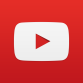 